Če imaš možnost tiskanja, lahko rešuješ naloge na list.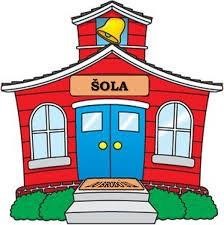 1.Miha je bil na morju štiri tedne.Koliko dni je bil na morju Miha?R.: _____________________________ 	O.: ____________________________________________ ______________________________________________2. Obkroži večkratnike števila 6:    4      6     10    18     25     30    33    42    49    54   59   70   Kateri manjkajo? ________________________________ 3. Reši sestavljene račune ( * pomeni znak krat)  6 * 8 + 12 = _____________________________________   5  * 7 + 9 = ______________________________________   4  * 6 – 11 = _____________________________________  7  * 9 – 5 = ______________________________________   7 + 9  * 5 = ______________________________________   36 – 4 * 4 = ______________________________________ 